วิทยาลัยพยาบาลบรมราชชนนี สุรินทร์ทะเบียนรายชื่อหนังสือทางการพยาบาล สาขาการพยาบาลสูติศาสตร์ ฉบับภาษาอังกฤษ**********สถิติ: หนังสือการพยาบาลสูติศาสตร์-2554 -2563 (ฉบับภาษาอังกฤษ)
ดึงข้อมูลจากแท็ก: 060 เฉพาะข้อมูลในปี: 2011 2012 2013 2014 2015 2016 2017 2018 2019 2020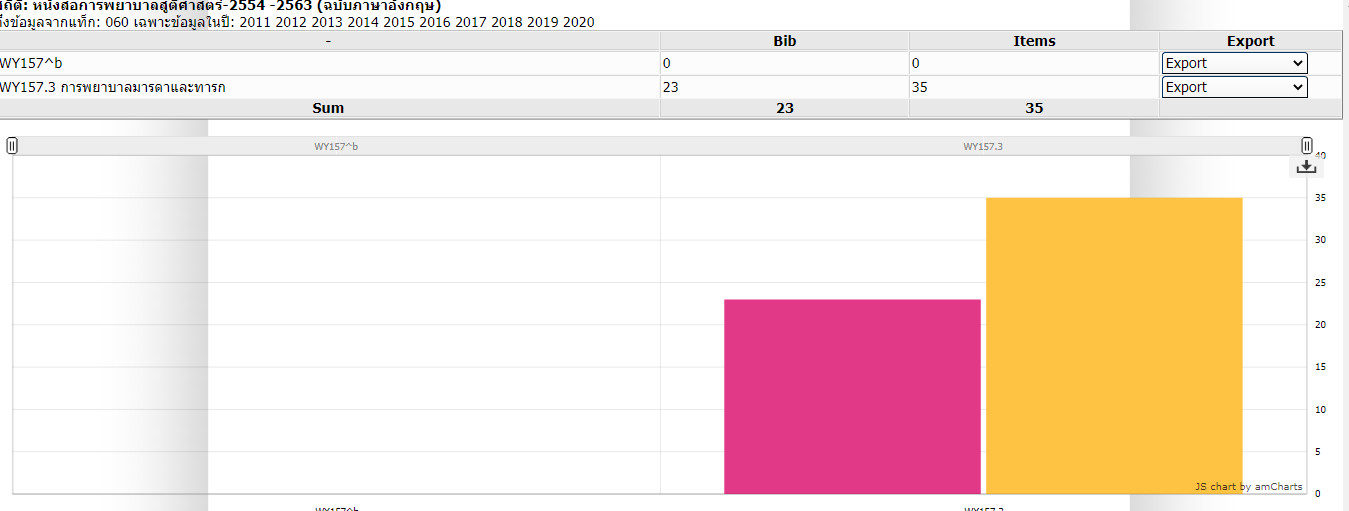 สถิติ: หนังสือการพยาบาลสูติศาสตร์-2554 -2563 (ฉบับภาษาอังกฤษ)
ดึงข้อมูลจากแท็ก: 060 ด้วย WY157.3 เฉพาะข้อมูลในปี: 2011 2012 2013 2014 2015 2016 2017 2018 2019 2020
23 Bib 35 Itemsการพยาบาลสูติศาสตร์รายการจำนวนชื่อเรื่องจำนวนเล่มหมายเหตุการพยาบาลสูติศาสตร์2335ลำดับเลขหมู่รายการผู้แต่งปีพิมพ์จำนวน1WY157.3 W585F 2011White, L., & .Duncan, G. (2011. ). Foundations of maternal & pediatric nursing (3rd ed.). United States : Delmar Cengage Learning.Lois White, Gena Duncan, Wendy Baumle201112WY157.3 M425 2012Lowdermilk, D. L., Perry, S. E., & Cashion, K. (Eds.). (2012). Maternity & women’s health care  (10th ed.). St. Louis : Elsevier Mosby.Deitra Leonard Lowdermilk et al, editors201213WY157.3 C881S 2012Coyne, P. D. (2012).  Schaum’s outlines maternal-newborn nursing. New York : McGraw Hill.Patricia D. Coyne201214WY157.3 L527M 2012Leifer, G. (2012). Maternity nursing : an introductory text (11th ed.). St. Louis, Mo. : Elsevier/Saunders.Gloria Leifer201215WY157.3 M425R 2013McKinney, E. S. (2013). Maternal-child nursing (4th ed.).St. Louis : Elsevier/Saunders.Emily Slone McKinney et al.201316WY157.3 R491M 2013Ricci, S. S., Kyle, T., & Carman, S. (2013). Maternity and pediatric nursing (2nd ed.). Philadelphia : Wolters Kluwer Health/Lippincott Williams & Wilkins.Susan Scott Ricci,Terri Kyle, Susan Carman201317WY157.3 L781 2013Littleton, L. Y., & Engebretson, J. (2013). Maternity nursing care (2nd ed.). Clifton Park, NY : Delmar, Cengage Learning.Lynna Y. Littleton-Gibbs, JoanC. Engebretson201318WY157.3 M425P 2014Perry, S. E., et al. (2014). Maternal child nursing care (5th ed.). Maryland Heights : Mosby Elsevier.Shannon E. Perry, et al.201439WY157.3 M425 2014Lowdermilk, D. L., Perry , S. E., & Cashion , K. (Eds.). (2014). Maternity nursing (8th rev. ed.).Maryland Heights, MO : Mosby/Elsevier.Deitra Leonard Lowdermilk, Shannon E. Perry, Kitty Cashion, editors2014110WY157.3 P445 2014Simpson, K. R., & Creehan , P .A. (Eds.). (2014). Perinatal nursing (4th ed). Philadelphia : Wolters Kluwer/Lippincott Williams &Wilkins Health.Kathleen Rice Simpson, Patricia A. Creehan2014111WY157.3 C737 2014Kenner, C., & Lot, J .W. (Eds.). (2014). Comprehensive neonatal nursing care (5th ed.).New York : Springer Publishing Company.Carole Kenner, Judy Wright Lot, editors2014112WY157.3 D253O 2014Davidson, M. R., Davidson, M. R., & Wieland Ladewig, P. A. (Eds.).  (2014). Olds maternal-newborn & women s health across the lifespan (9th ed.). Upper Saddle River, N.J. : Pearson Prentice Hall.Michele R. Davidson, Marcia L. London, Patricia A. Wieland Ladewig, editors2014313WY157.3 J67S 2014Johnson, J. Y.,  Boyd-Davis, E., & Taylor, P. C. (2014). Study guide for maternal & child health nursing : care of the childbearing & childrearing family (7th ed.). Philadelphia : Wolters Kluwer Health/Lippincott Williams & Wilkins.Joyce Young Johnson, Edna Boyd-Davis, Penny C. Taylor2014114WY157.3 P641m 2014Pillitteri, A. (2014). Maternal & child health nursing : care of the childbearing & childrearing family (7th ed.). Philadelphia : Wolters Kluwer Health/Lippincott Williams& Wilkins.Adele Pillitteri2014115WY157.3 M87 2014Murray, S. S., & McKinney, E. S. (2014).  Foundations of maternal-newborn and women's health nursing (6th ed.). St Louis : Elsevier Saunders.Sharon Smith Murray, Emily Slone Mckinney2014616WY157.3 L527 2015Leifer, G. (2015). Introduction to maternity & pediatric nursing (7th ed). St. Louis : Elsevier/Saunders.Gloria Leifer2015117WY157.3 C797 2015Verklan, M. T., & Walden , M. (Eds.). (2015). Core curriculum for neonatal intensive care nursing (5th ed.).St. Louis : Saunders Elsevier.M. Terese Verklan, Marlene Walden.2015418WY157.3 M427 2015Butkus, S. C. (Ed.). (2015). Maternal-neonatal nursing made incredibly easy! (3rd ed.). Philadelphia : Wolters Kluwer.Stephanie C. Butkus, editor2015119WY157.3 C797 2016Mattson, S., & Smith, J. E. (Eds.). (2016). Core curriculum for maternal-newborn nursing (5th ed.). Saint Louis, MO : Saunders/Elsevier.Susan Mattson, Judy E. Smith, editors2016120WY157.3 M425 2016Lowdermilk, D. L., Perry, S. E., Cashion, K., Alden, K. R., Olshansky, E. F. (Eds.). (2016). Maternity and women’s health care (11th ed.). St. Louis, MO : Elsevier .Deitra Leonard Lowdermilk, Shannon E. Perry, Kitty Cashion, Kathryn Rhodes Alden, Ellen F. Olshansky, editors2016121WY157.3 N85 2017Nursing key topics review : Maternity. (2017).  St Louis, Missouri : Elsevier.2017122WY157.3 L527I 2019Leifer, G. (2019). Introduction to maternity and pediatric nursing (8th ed.).St. Louis, Mo. : Elsevier.Gloria Leifer2019123WY157.3 M425 2020Lowdermilk, D. L., Perrt, S. E., Cashion, K., Alden, K. R., & Olshansky, E. F. (Eds.). (2020). Maternity & women s health care (12th ed.). St. Louis, Missouri : Elsevier Mosby..Deitra Leonard Lowdermilk et al, editors20201